Gridiron Gang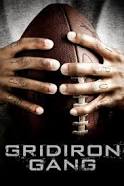 Family Movie:HISHERAVG1. Appropriate for teenagers (eg. language, sexuality, violence)?9992. Entertainment value for girl teenagers (12 and up)?7.56.573. Entertainment value for boy teenagers (12 and up)?8.58.58.54. Entertainment value for adult females?877.55. Entertainment value for adult males?8886. Teaching moments, role models, moral of story?99.59.257. Is it a “classic”? (Replay value?)877.58. Audio/Visual effects?7779. Not too cliché (unique and witty, not too slapstick)7.57.57.510. Climax/Resolution/Ending?888GRAND TOTALS:79.25